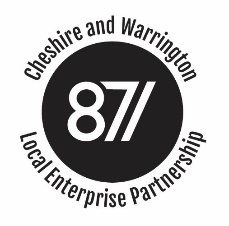 Cheshire and Warrington Local Enterprise PartnershipFinance and Audit CommitteeWednesday 30th May 2018, 15:30pm – 16:30pmVenue: Wyvern House, The Drumber, WinsfordAGENDAAgenda ItemAgenda ItemAgenda ItemLeadTimings1Welcome, introductions and apologiesWelcome, introductions and apologiesChair5 minutes2Conflicts of InterestConflicts of InterestChair5 minutes3Draft MinutesDraft MinutesChair5 minutes4Statutory Accounts 2017/18 Statutory Accounts 2017/18 Mark Livesey15minutes5Enterprise Zone IncomeEnterprise Zone IncomePhilip Cox15 minutes6Internal Audit – Oral UpdateInternal Audit – Oral UpdateDavid Rees10 minutes7AOBAOBAll5 minutes8Date of next meeting:Date of next meeting:Date of next meeting:Date of next meeting:813th September 2018Wyvern House, The Drumber, Winsford.Wyvern House, The Drumber, Winsford.Wyvern House, The Drumber, Winsford.